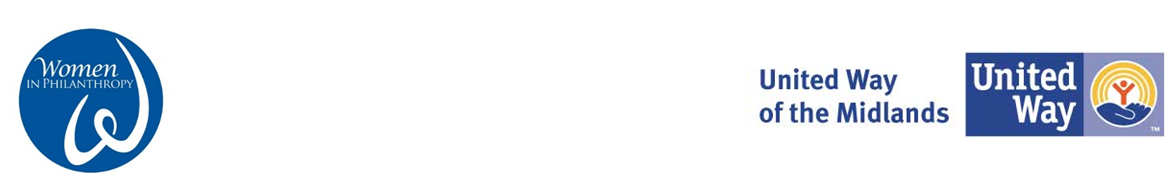 Membership & Communications Committee Chair & Vice-ChairCommittee Description: The Membership and Communications Committee is responsible for promoting WIP through media such as advertising, newsletters, websites, social networks, public relations activities, and printed materials. Also, managing and enhancing donor engagement.Principal Responsibilities:Meets as a committee with WIP Director once per monthPromote WIP initiatives, events, donors, sponsorships, grants and granteesMarket our current donors and accomplishments in the communitySeek avenues for promoting WIP in the community through public relations activities, advertising, newsletters, website, social media venues, and printed materials. In collaboration with United Way, regularly monitor all online outlets for any necessary edits or updates (Website, Facebook, Twitter, etc.)Develop content for and edit monthly e-blast newsletters Support all WIP committee initiativesLeadership Roles	Chair: Organize and facilitate 1 WIP on the Town each quarter.Conduct committee meetings regularlyFacilitate all committee action items, delegating and monitoring tasks in a timely manner Report committee’s activities to the Executive Committee monthly at meetingsDisperse relevant information and upcoming WIP and UWM events and volunteer opportunities to the committeeRecruit () active WIP members to serve on the committeeVice-Chair:  Schedule meetings on behalf of the Chair with members and WIP DirectorAttend monthly Executive Meetings and provide committee report in the absence of the ChairConduct committee meetings in the absence of the ChairKeep meeting minutes that are then emailed within 2 days to the committee members, WIP Director, Executive Committee Chair, and Vice Chair  Chair-elect for following year, unless otherwise discussedI have read the duties of the WIP Membership & Communications Chair & Vice-Chair, and I agree to serve to the best of my ability as a leader of Women in Philanthropy during the 2023-2024 fiscal year.__________________________________________________		__________________Signature									Date